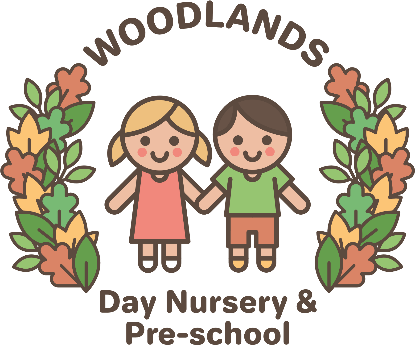 Breakfast and After School Club Booking FormAutumn 1Name:                                                                  School: 3.9.18MonTuesWedsThursFriWeek 1Breakfast ClubAfter School Club10.9.18MonTuesWedsThursFriWeek 2Breakfast ClubAfter School Club17.9.18MonTuesWedsThursFriWeek 3Breakfast ClubAfter School Club24.9.18MonTuesWedsThursFriWeek 4Breakfast ClubAfter School Club1.10.18MonTuesWedsThursFriWeek 5Breakfast ClubAfter School Club8.10.18MonTuesWedsThursFriWeek 6Breakfast ClubAfter School Club15.10.18MonTuesWedsThursFriWeek 7Breakfast ClubAfter School Club